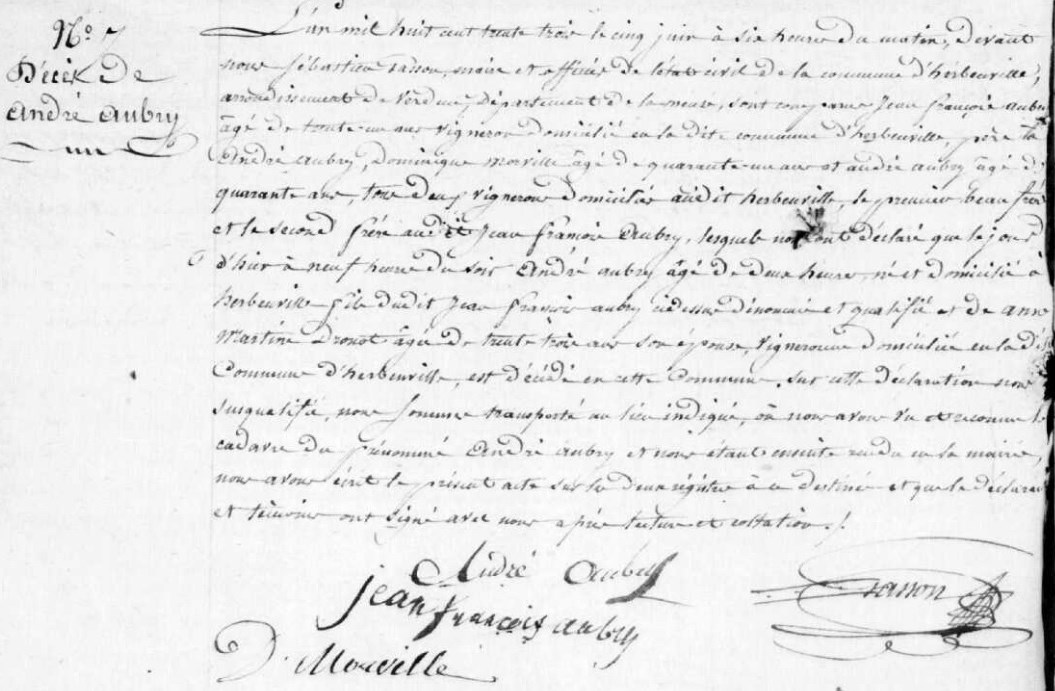 Andre Aubry Death Record, brother of Marie Anne Aubry GrilliotSource: archives.meuse.frEtat Civil1833-1842, Births, Marriages, DeathsImage 60/450